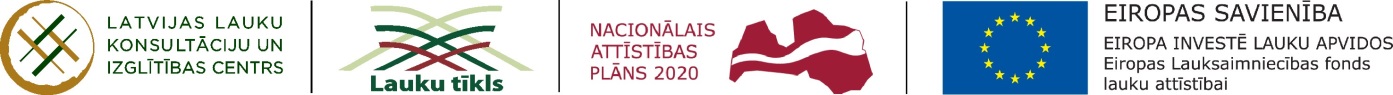 DISKUSIJAĶiploku audzēšanas tehnoloģijas.LLKC VLT Siguldas nodaļa07.03.2019., plkst.11:00Dārza iela 2a, Sigulda, SIA LLKC semināru telpaDiskusijas dalībnieki:SIA ‘Latvijas ķiploks’ Māris LindeJ J Broch SL (Spānija), Natālija FedotenkoDiskusijas saturs:Ķiploku audzēšanas tehnoloģijas (tehnika) ķiploku stādīšanai, novākšanai, pēcpastrādei.Diskusijas koordinators:SIA LLKC VLT Siguldas nodaļa,vadītājaKristine.ragaine@llkc.lvMob. 26307940
